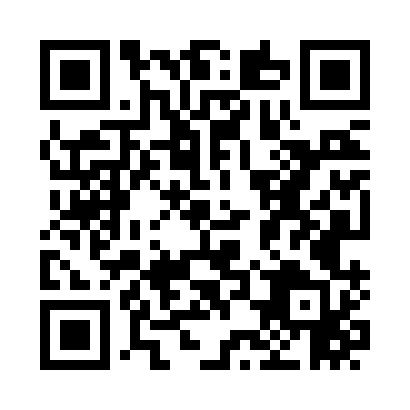 Prayer times for Warriorstand, Alabama, USAMon 1 Jul 2024 - Wed 31 Jul 2024High Latitude Method: Angle Based RulePrayer Calculation Method: Islamic Society of North AmericaAsar Calculation Method: ShafiPrayer times provided by https://www.salahtimes.comDateDayFajrSunriseDhuhrAsrMaghribIsha1Mon4:185:3912:464:277:539:142Tue4:195:4012:464:287:539:143Wed4:195:4012:474:287:539:144Thu4:205:4112:474:287:539:145Fri4:205:4112:474:287:539:136Sat4:215:4212:474:287:539:137Sun4:225:4212:474:297:529:138Mon4:225:4312:474:297:529:129Tue4:235:4312:484:297:529:1210Wed4:245:4412:484:297:529:1111Thu4:245:4412:484:297:519:1112Fri4:255:4512:484:297:519:1113Sat4:265:4512:484:297:519:1014Sun4:275:4612:484:307:509:0915Mon4:275:4712:484:307:509:0916Tue4:285:4712:484:307:499:0817Wed4:295:4812:484:307:499:0818Thu4:305:4812:494:307:489:0719Fri4:315:4912:494:307:489:0620Sat4:315:5012:494:307:479:0521Sun4:325:5012:494:307:479:0522Mon4:335:5112:494:307:469:0423Tue4:345:5112:494:307:469:0324Wed4:355:5212:494:307:459:0225Thu4:365:5312:494:307:449:0126Fri4:375:5312:494:307:449:0127Sat4:375:5412:494:307:439:0028Sun4:385:5512:494:307:428:5929Mon4:395:5512:494:307:428:5830Tue4:405:5612:494:307:418:5731Wed4:415:5712:494:307:408:56